Отчет о проведении Недели гуманитарных наук          в МБОУ Покровская средняя школа                          в 2019 – 2020 уч.г.Цели : 1.Популяризация наук гуманитарного цикла.2.Развитие интеллектуального и творческого потенциала учащихся.3.Развитие коммуникативных навыков учащихся   С  10 по 16 марта 2020 г. прошла Неделя гуманитарных наук, в рамках которой были проведены следующие внеклассные  мероприятия: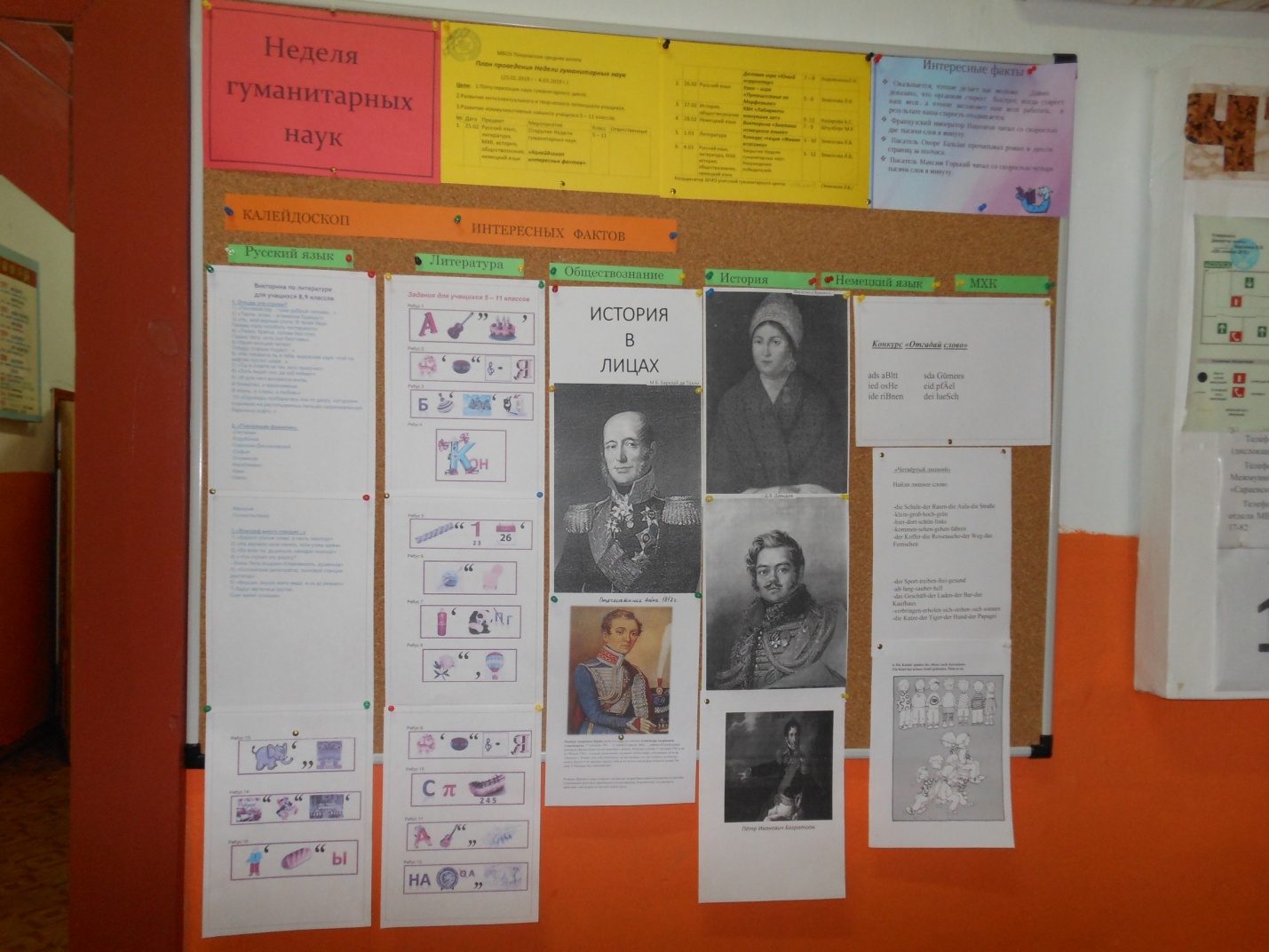 - Интеллектуальная  игра по русскому языку «Эрудит» для уч – ся 9 – 11 кл.   (Учитель: Земскова Л.В.).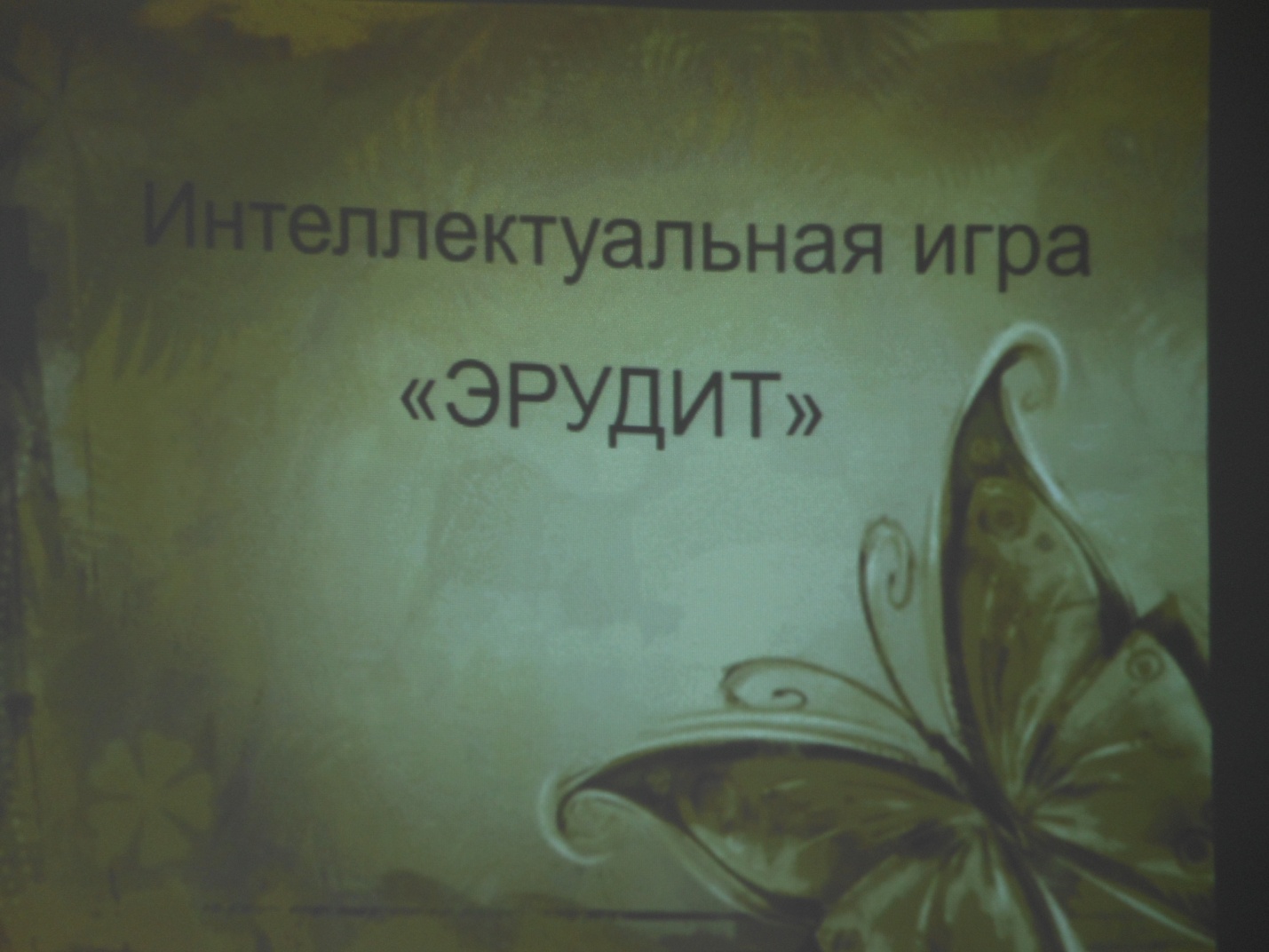 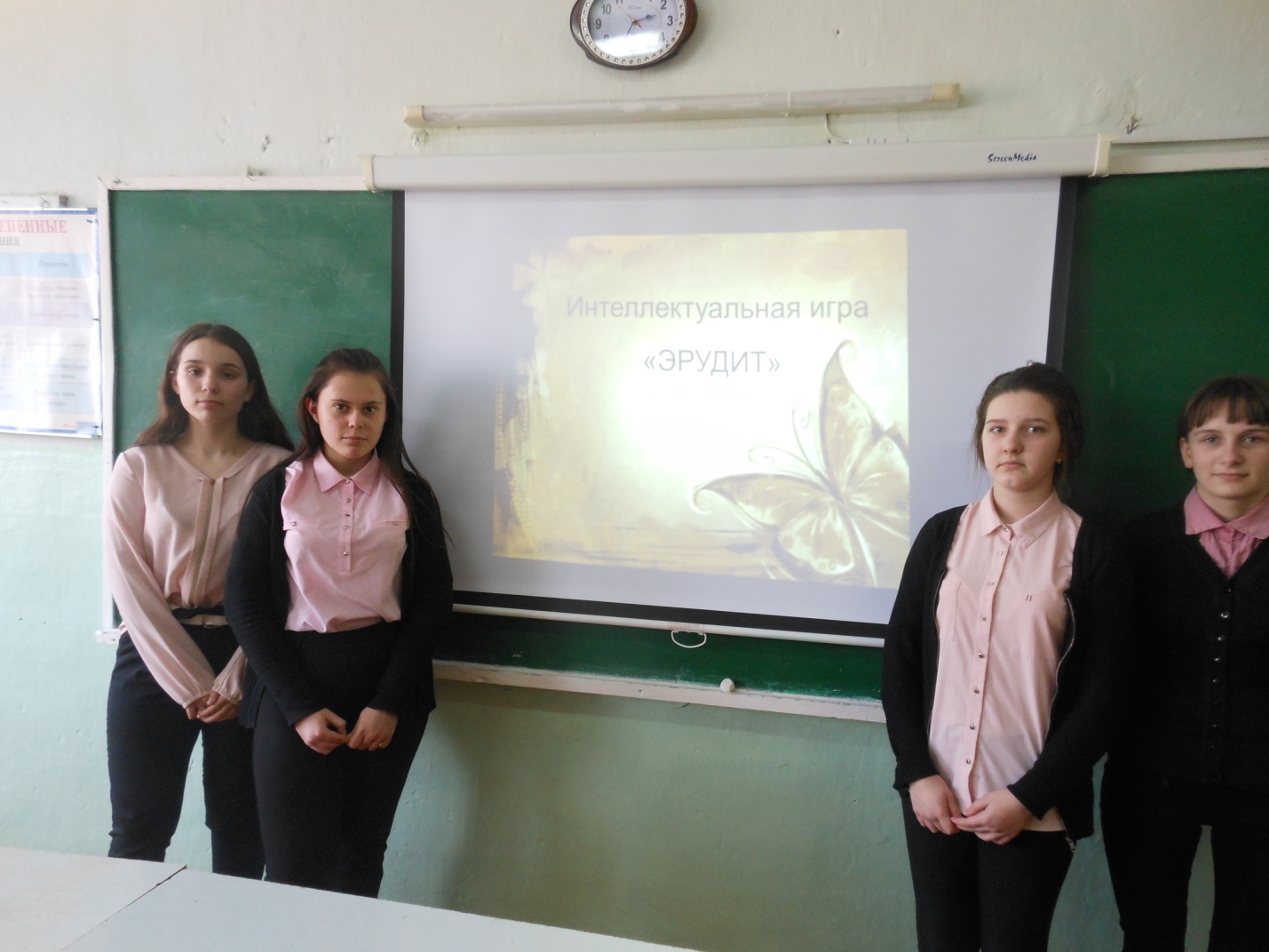 - Турнир знатоков «Путешествие по страницам истории» для уч-ся 5 – 7кл.   (Учитель: Трушкова О. А.).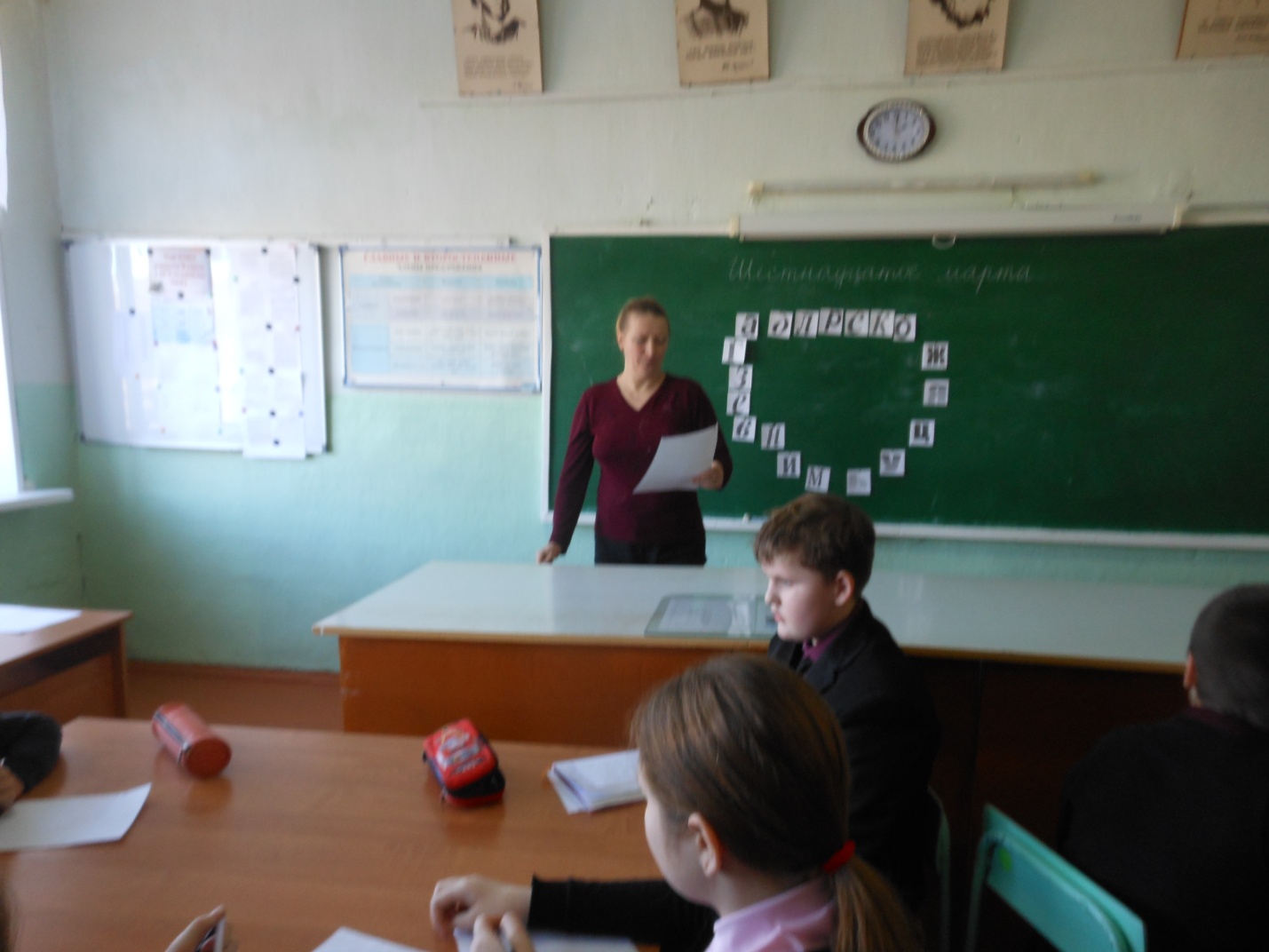 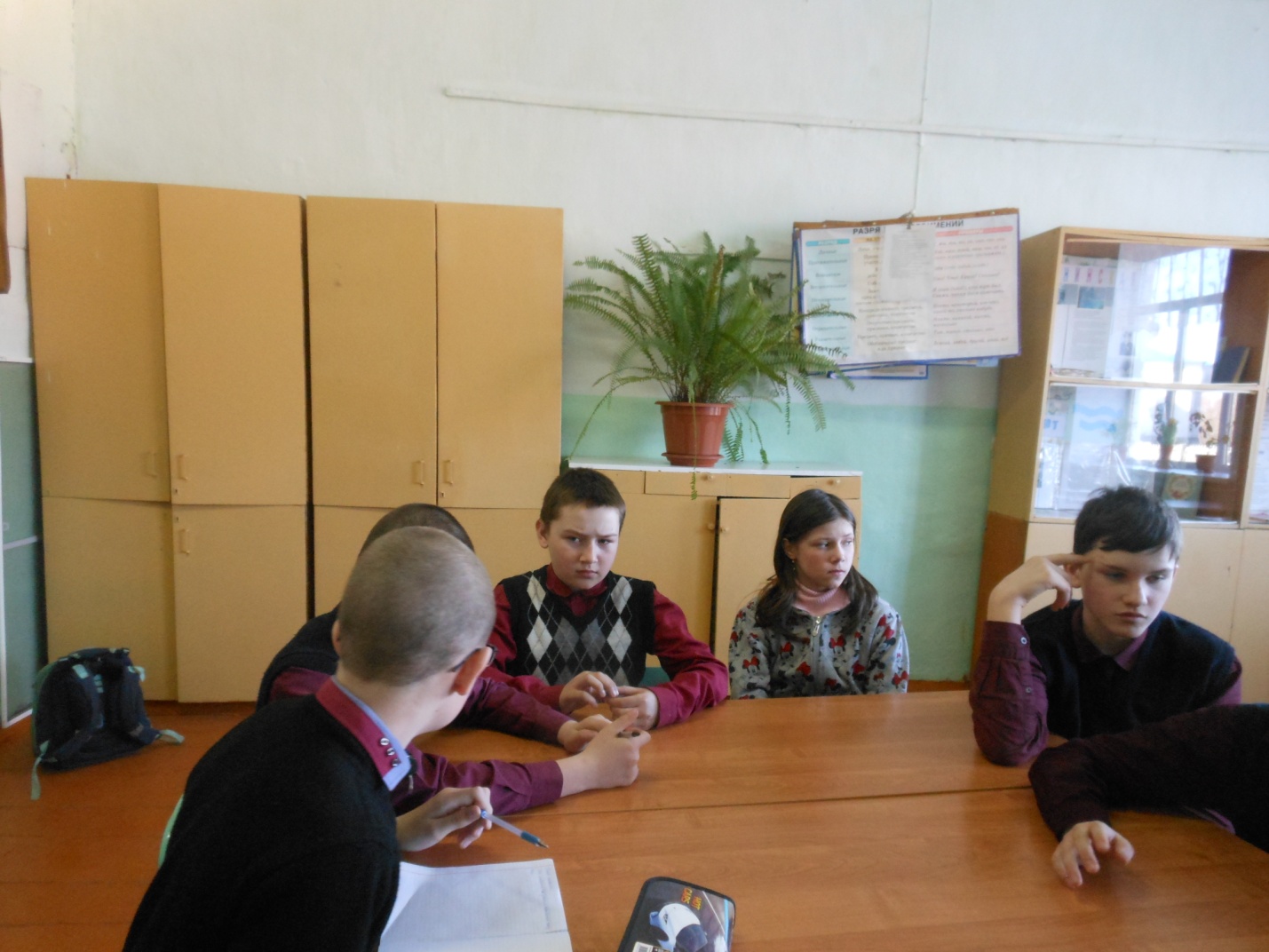 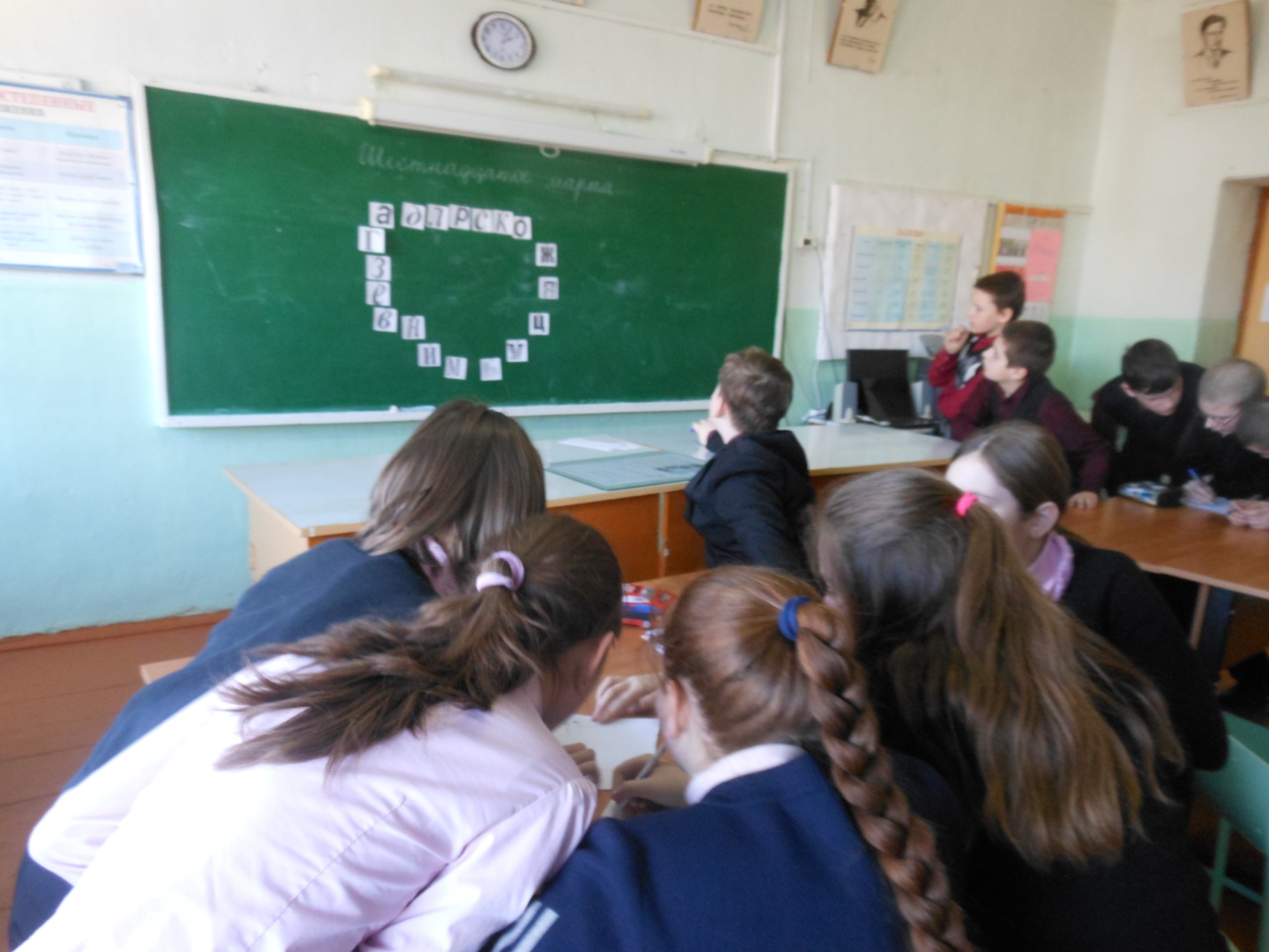 - Конкурс «Лучшие знатоки литературы»  для уч – ся 7 – 8 кл. ( Учитель: Коровченко Т.Н.).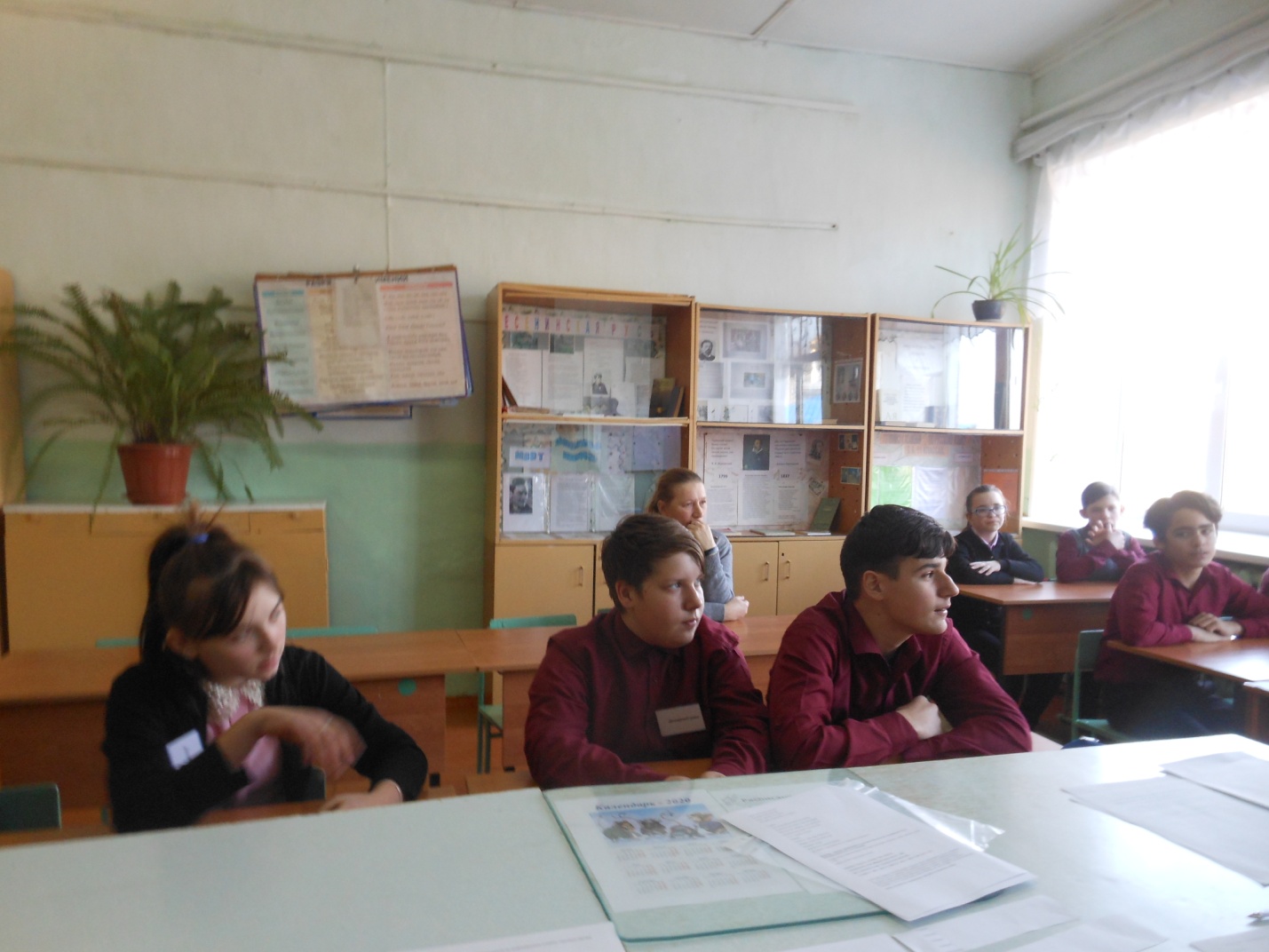 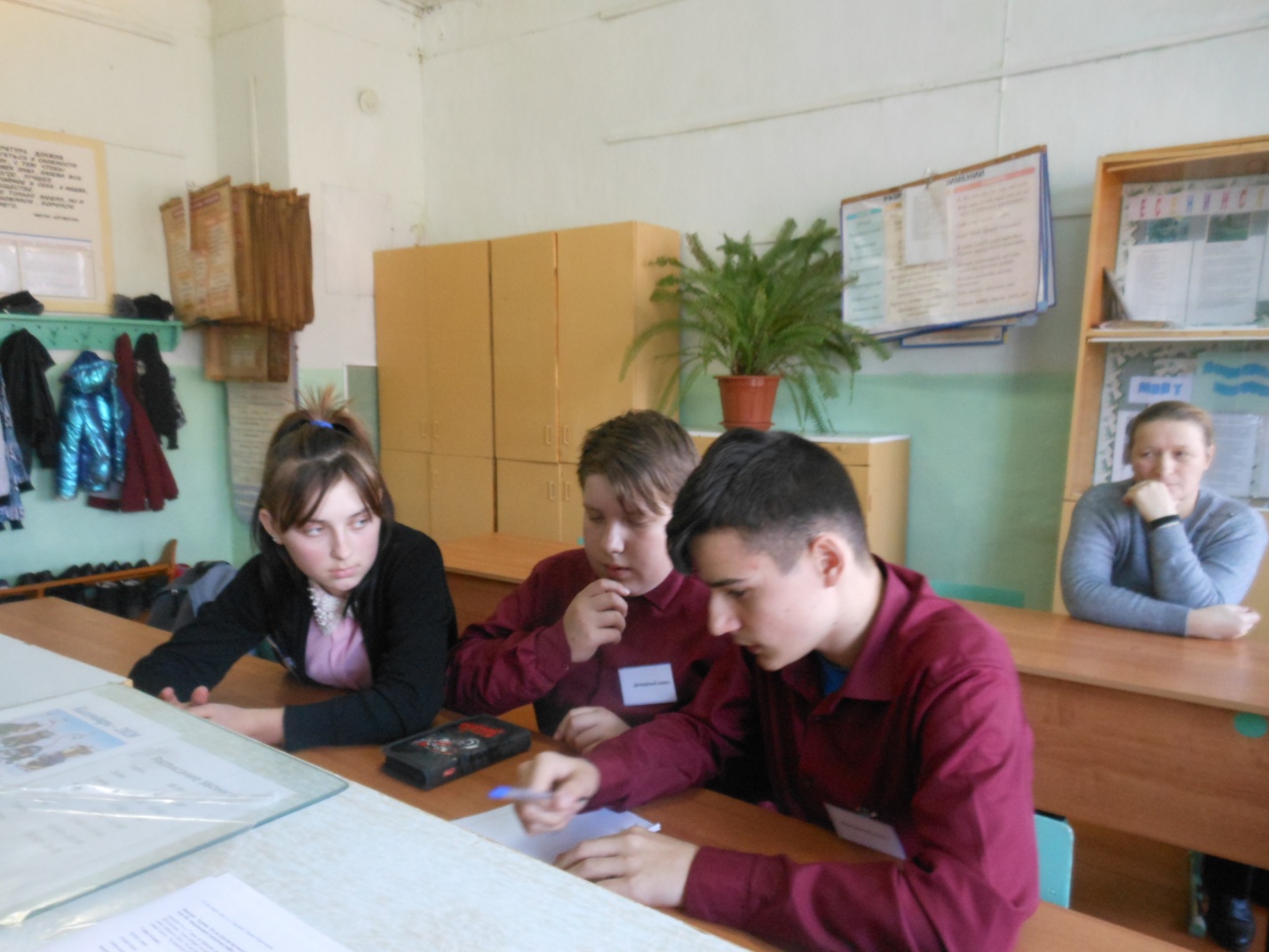 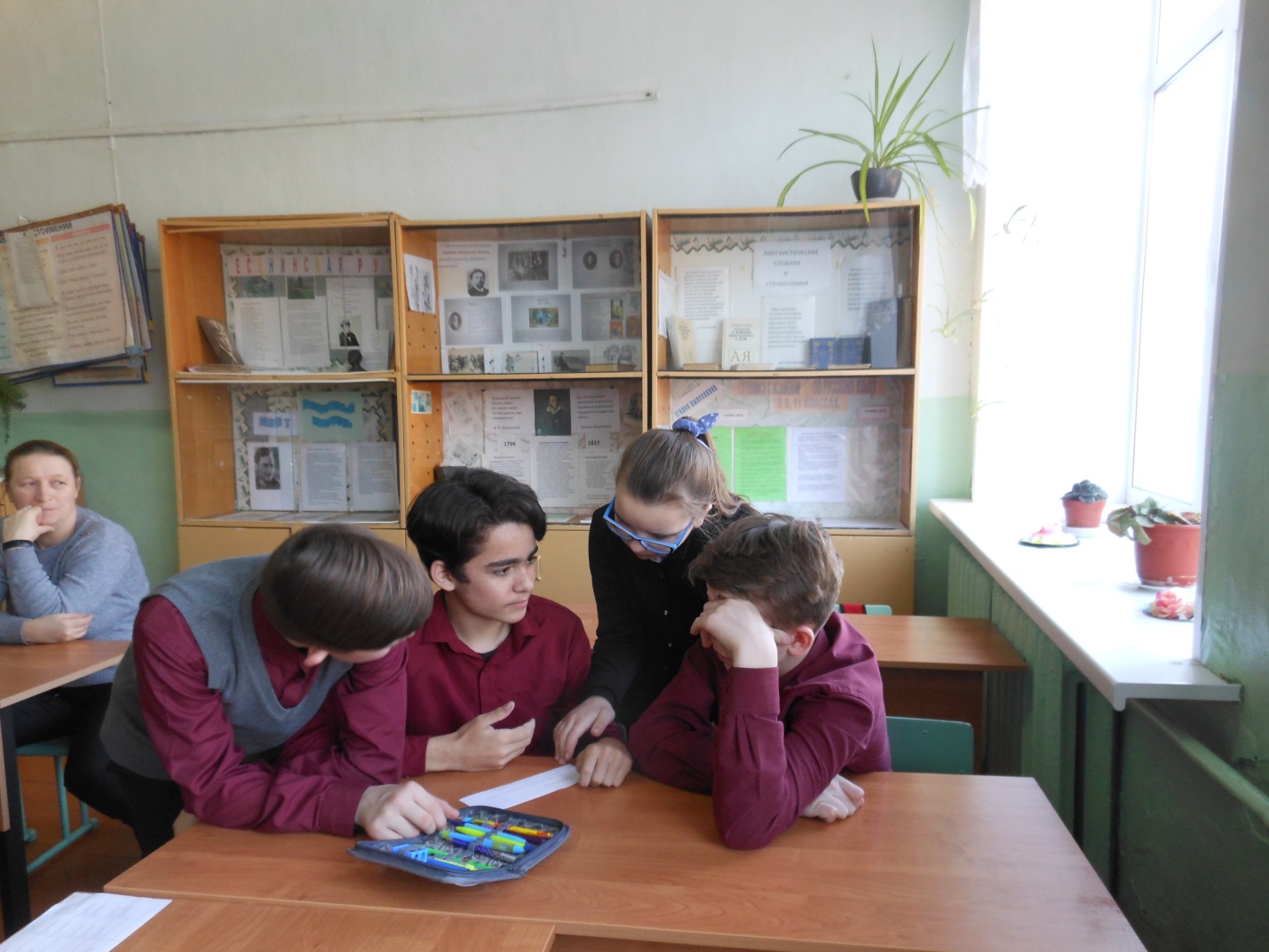 - Викторина «Знатоки немецкого языка» для уч – ся  5 – 6 кл. ( Учитель: Штулберг М.Р.).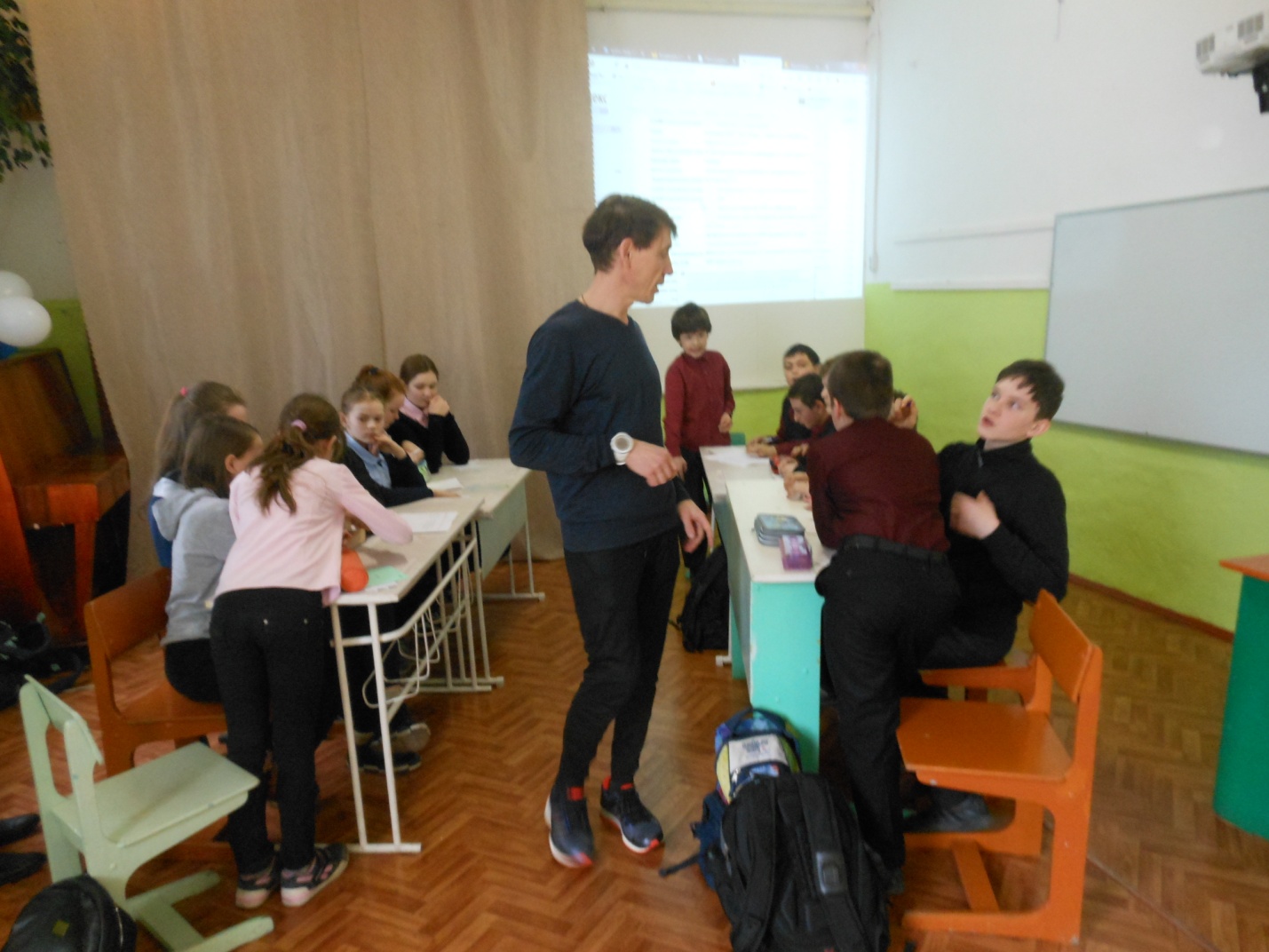 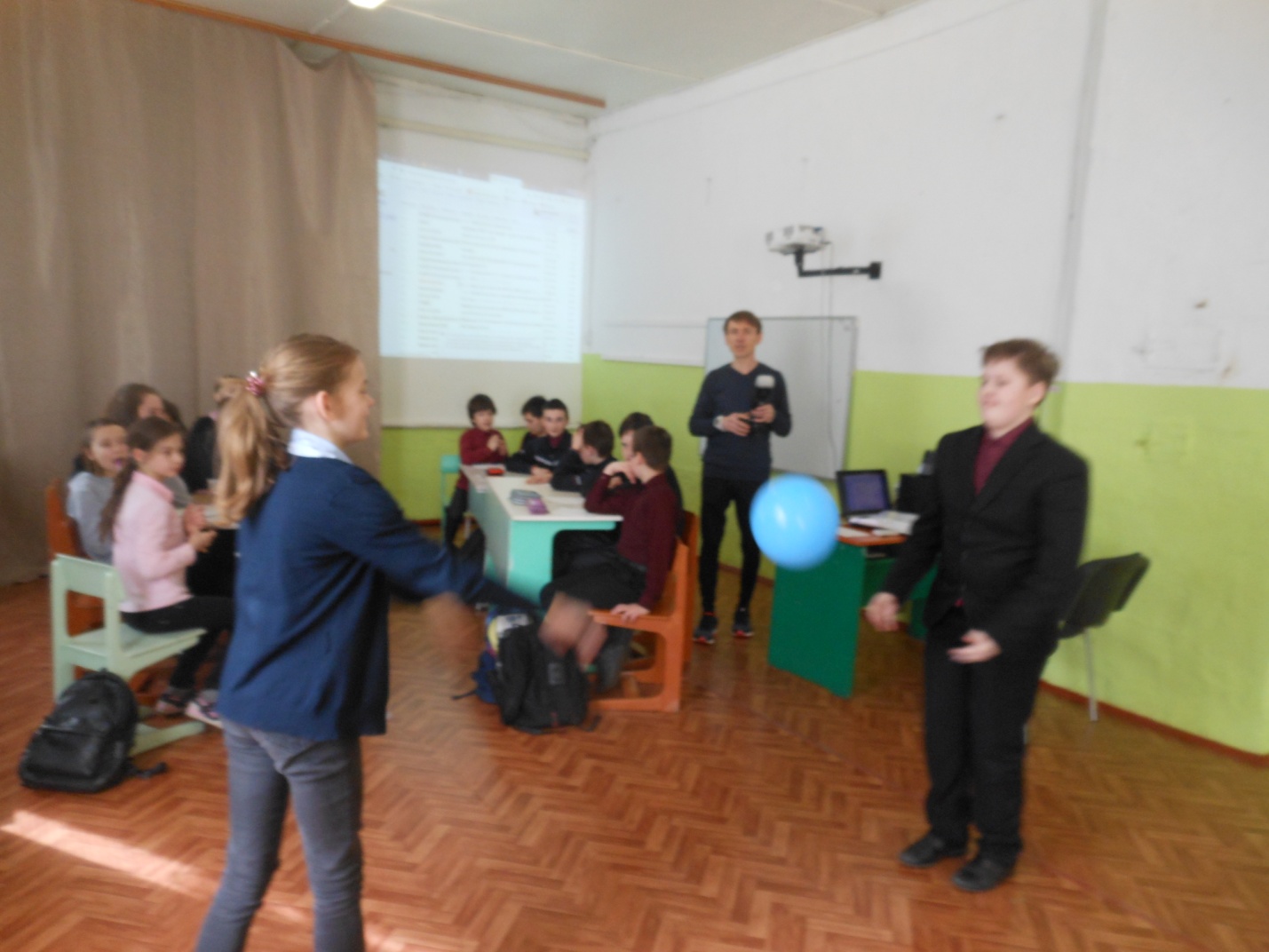 - Конкурс - игра  «Книгоград» для учащихся 5 – 6 кл. (Библиотекарь: Юрочкин Н.В.).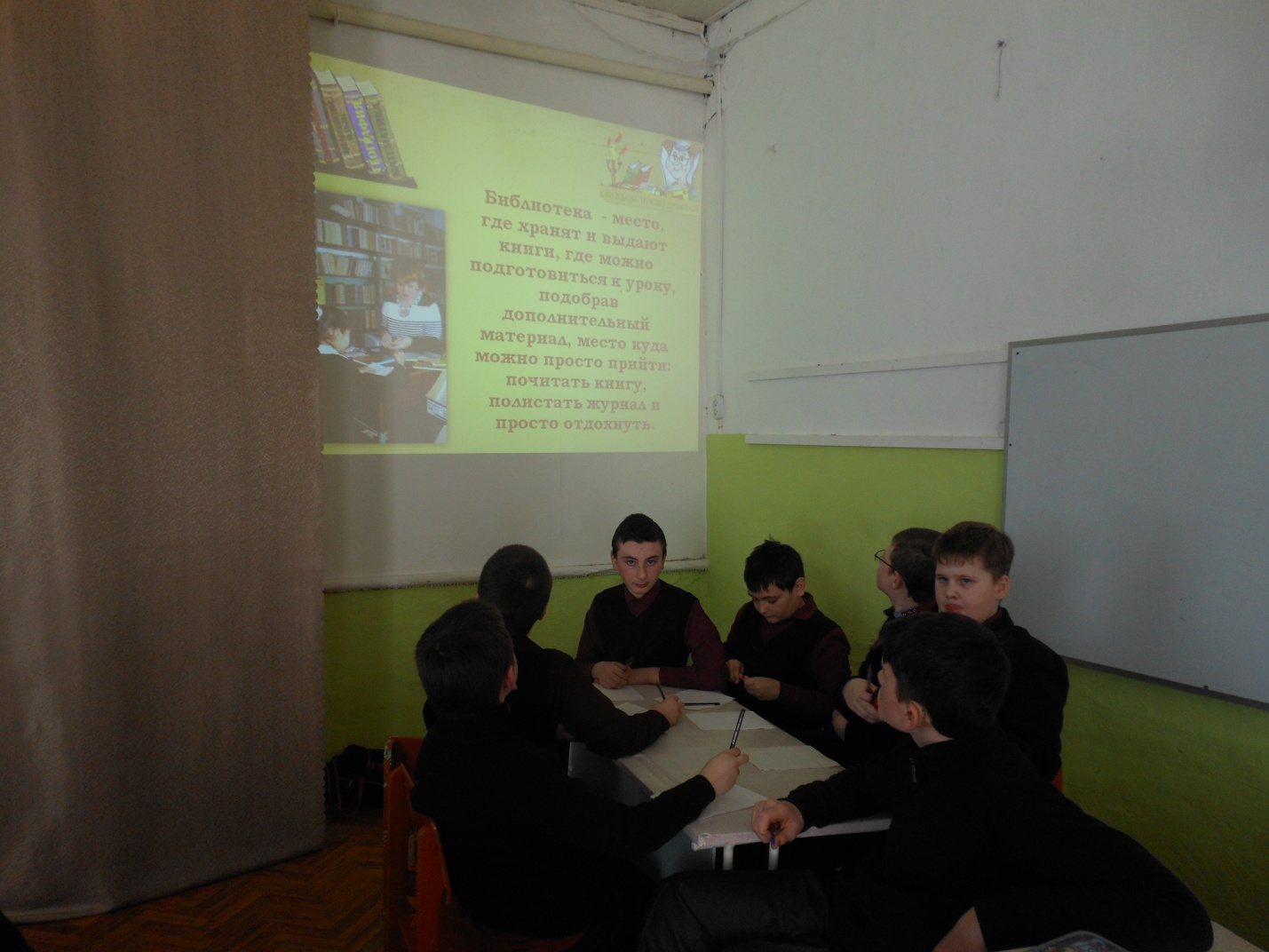 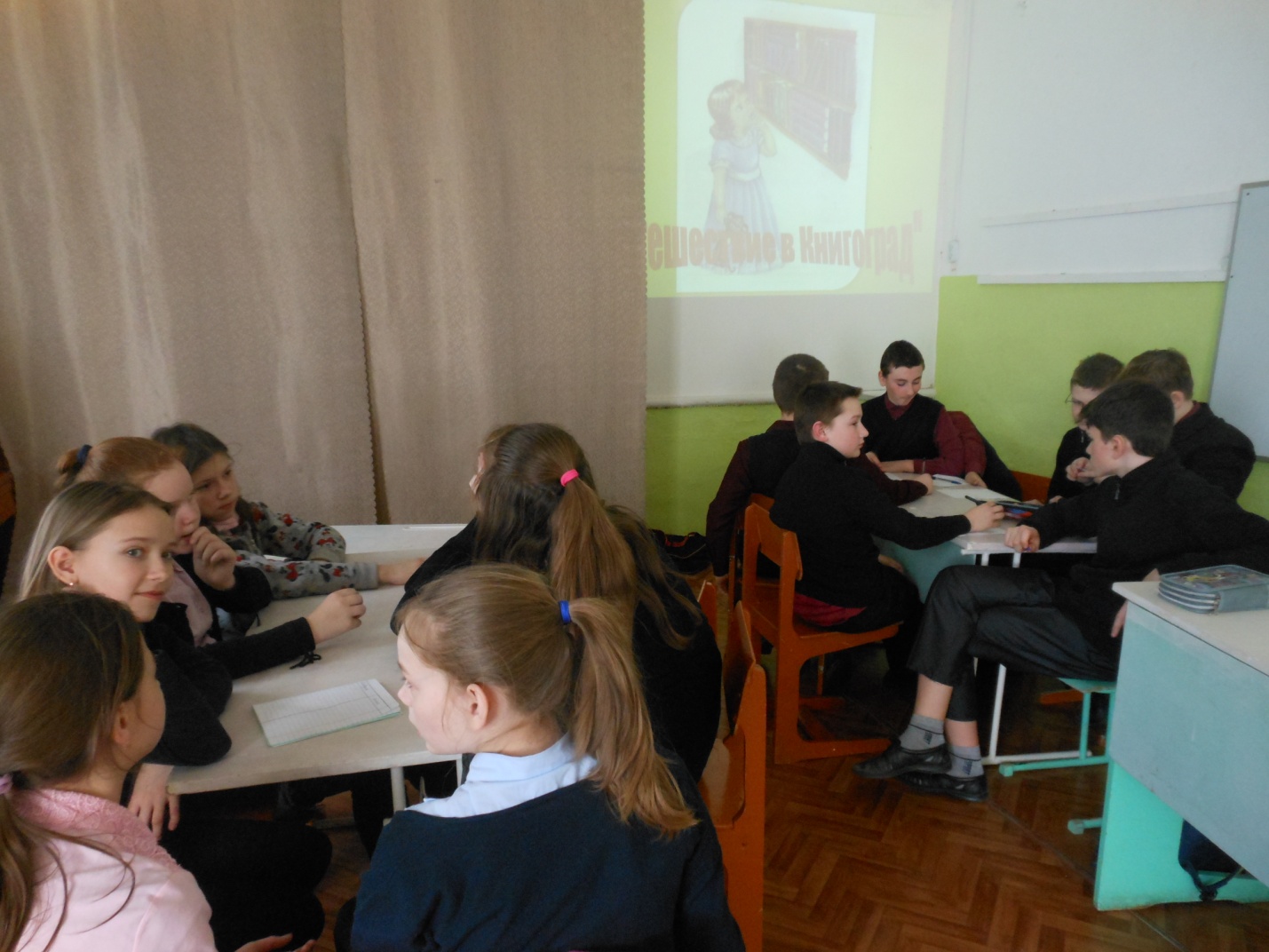 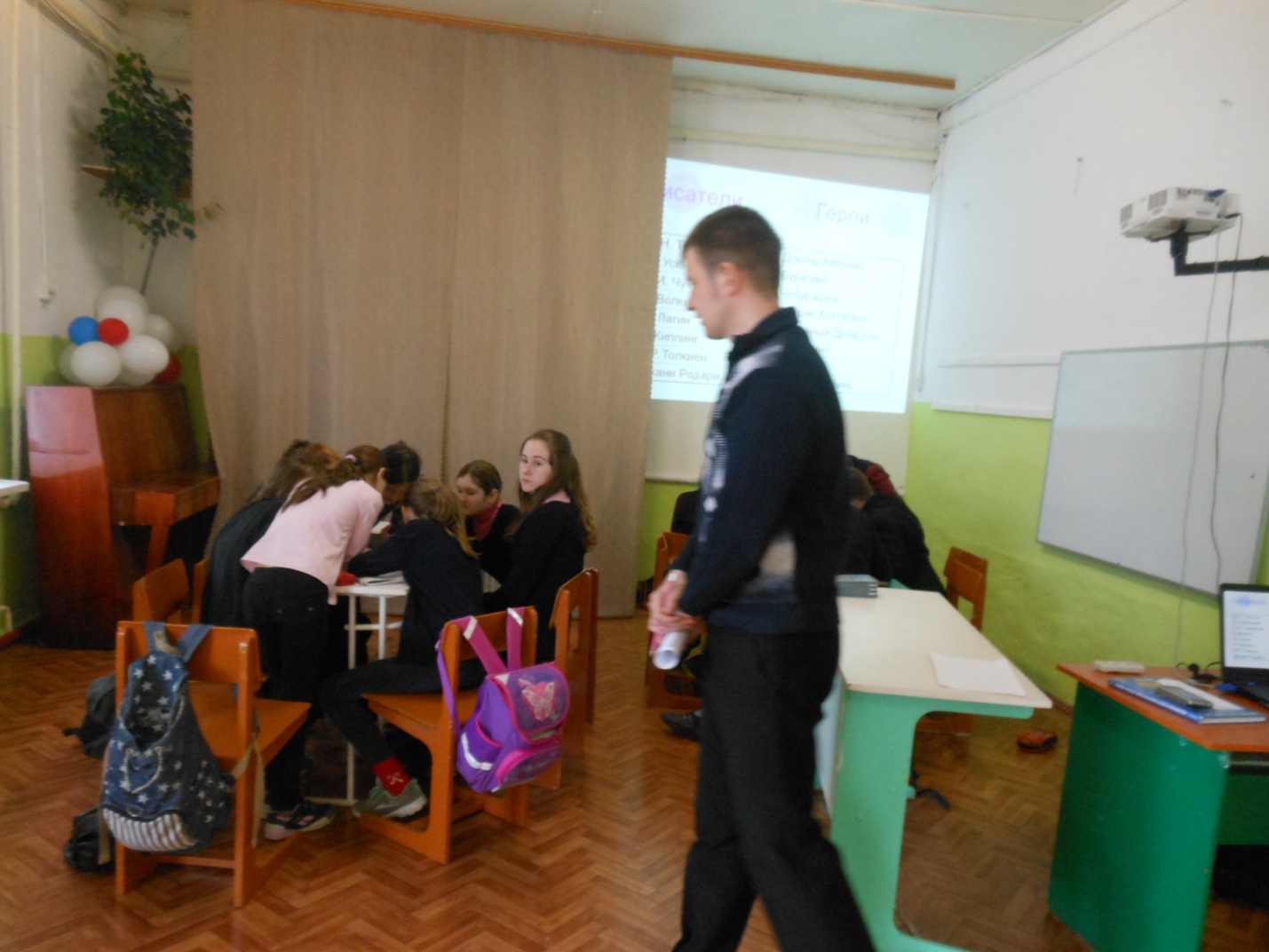 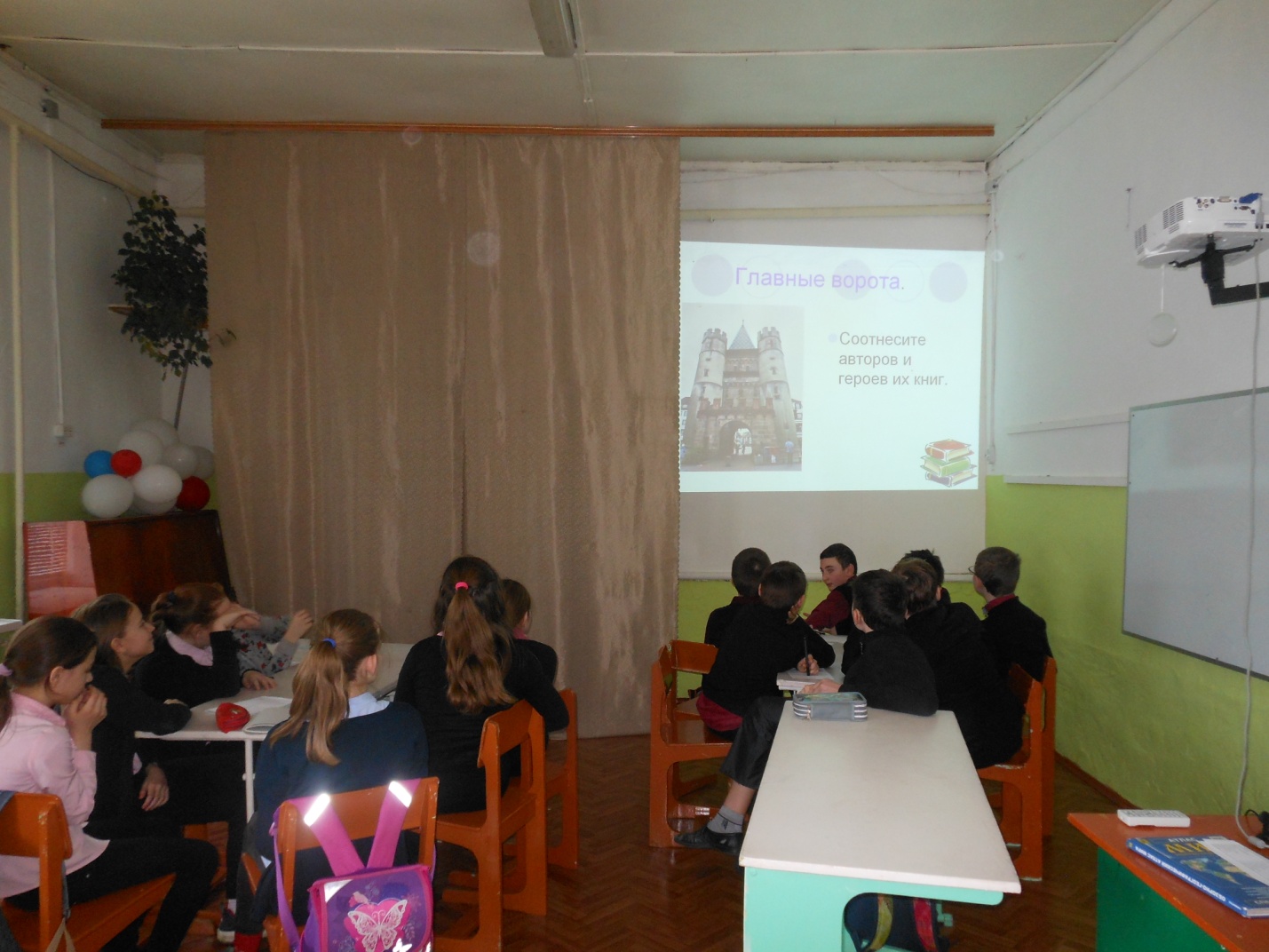   В мероприятиях приняли участие учащиеся  5 – 11 классов. В рамках недели  организована книжная  выставка в школьной библиотеке «Писатели – юбиляры 2020 года».  По результатам конкурсов, игр  награждены следующие классы ( команды) и учащиеся:   - команда 7 класса – за победу в конкурсе «Лучшие знатоки литературы» ;   - команда 10 класса – за победу в интеллектуальной  игре по русскому языку «Эрудит» ;    - команда мальчиков 5, 6 классов -  за победу в конкурсе – игре «Книгоград» ;- команда девочек 5, 6 классов «Васильки» - за победу в конкурсе «Знатоки немецкого языка», а ученик 5 класса Карасев Виктор отмечен как активный участник команды мальчиков «Подснежники»;- команда 5, 6 классов «Юные историки» – за победу в турнире знатоков «Путешествие по страницам истории».  В течение недели  работала  выставка «Калейдоскоп интересных фактов»: викторины, кроссворды, творческие работы, рисунки, познавательный материал по предметам. Победители всех конкурсов, викторин и игр награждены грамотами  на общешкольной линейке. 16.03.2020 г. Координатор ШМО учителей гуманитарного цикла  Земскова Л.В.